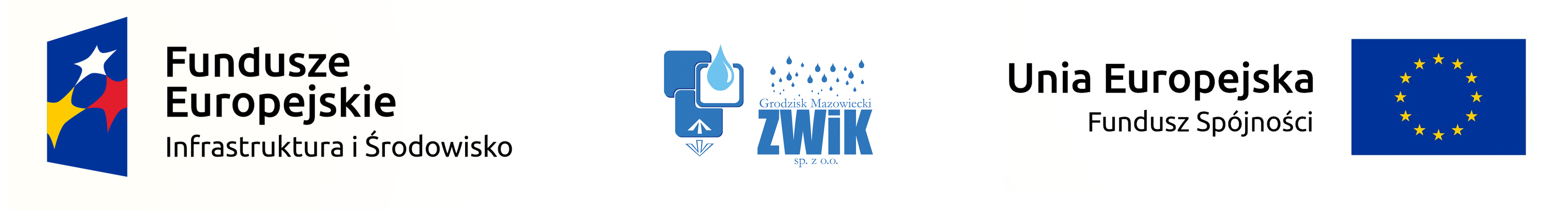 Wykonawca:…………………………………………………………………………(pełna nazwa/firma, adres, w zależności od podmiotu: NIP/PESEL, KRS/CEiDG)reprezentowany przez:…………………………………………………………………………(imię, nazwisko, stanowisko/podstawa do  reprezentacji).............................................................      (data i podpis upoważnionego przedstawiciela Wykonawcy)Załącznik nr 5 do SIWZWYKAZ OSÓB, KTÓRE BĘDĄ UCZESTNICZYĆ W WYKONYWANIU ZAMÓWIENIAImię i nazwiskoPełniona funkcjaZakres uprawnień/doświadczenieInformacja 
o podstawie dysponowania tymi osobami- posiada uprawnienia budowlane do nadzoru nad robotami budowlanymi bez ograniczeń w specjalności instalacyjnej 
w zakresie sieci, instalacji i urządzeń elektrycznych i elektroenergetycznych;TAK/NIE*- posiada minimum 2-letnie doświadczenie w pełnieniu samodzielnej funkcji technicznej 
w rozumieniu Prawa Budowlanego na co najmniej jednej robocie budowlanej tj. budowie lub przebudowie oczyszczalni ścieków o wydajności średniodobowej co najmniej 15.000 m3/d (w ramach jednego lub więcej określonych obiektów łącznie); TAK/NIE**właściwe zakreślić- posiada uprawnienia budowlane do nadzoru nad robotami budowlanymi w specjalności konstrukcyjno-budowlanej bez ograniczeń;TAK/NIE*- posiada minimum 2-letnie doświadczenie w pełnieniu samodzielnej funkcji technicznej 
w rozumieniu Prawa Budowlanego, na co najmniej jednej robocie budowlanej tj. budowie lub przebudowie oczyszczalni ścieków o wydajności średniodobowej co najmniej 15.000 m3/d (w ramach jednego lub więcej określonych obiektów łącznie);TAK/NIE**właściwe zakreślić- posiada uprawnienia budowlane do nadzoru nad robotami budowlanymi w specjalności instalacyjnej 
w zakresie sieci, instalacji i urządzeń cieplnych, wentylacyjnych, gazowych, wodociągowych 
i kanalizacyjnych;TAK/NIE*- posiada minimum 2-letnie doświadczenie w pełnieniu samodzielnej funkcji technicznej 
w rozumieniu Prawa Budowlanego, na co najmniej jednej robocie budowlanej tj. budowie lub przebudowie oczyszczalni ścieków o  wydajności średniodobowej co najmniej 15.000 m3/d (w ramach jednego lub więcej określonych obiektów łącznie);TAK/NIE**właściwe zakreślić- posiada uprawnienia budowlane do kierowania robotami budowlanymi bez ograniczeń
w specjalności drogowej;TAK/NIE**właściwe zakreślić- posiada minimum 3-letnie doświadczenie w pełnieniu samodzielnej funkcji Inspektora/Kierownika Robót Technologicznych na co najmniej jednej robocie budowlanej tj. budowie lub przebudowie oczyszczalni ścieków o wydajności średniodobowej co najmniej 15.000 m3/d (w ramach jednej inwestycji/jednego obiektu) lub budowie reaktora biologicznego 
o wartości RLM nie mniejszej niż 100 000;TAK/NIE**właściwe zakreślić